Навесные почвенные фрезы для горных пород Agri-World – серия FRP-35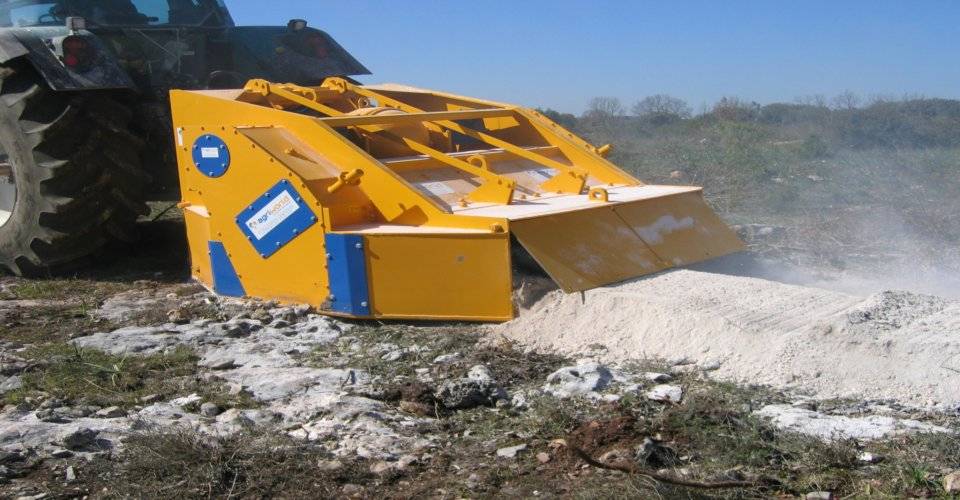 Технические характеристики:МоделиFPRD-160.35Необходимая мощность, л.с.280-310рабочая ширина, мм1600Общая ширина, мм2300рабочая глубина, мм350ВОМ, об/мин750-1000Вес, кг6300